Pracovní list – snaž se, kontrolu správného řešení najdeš (26. 4. Ne)Přepiš, doplň nebo vytiskni a vypočítej (co je pro tebe nejjednodušší)1) Vypočítej, nezapomeň na správný postup zápisu výpočtů:     (430 150 – 1 150) x 3 =     (644 – 12 x 12) x 120 =     (8 000 + 800 x 80) : 100 =2) Vypočítej písemně (naše známá „5“):     36 827 049 + 50 907 423     62 051 386 – 9 824 327     6 273 x 206     500 204 : 46   (+ Zk.)3) 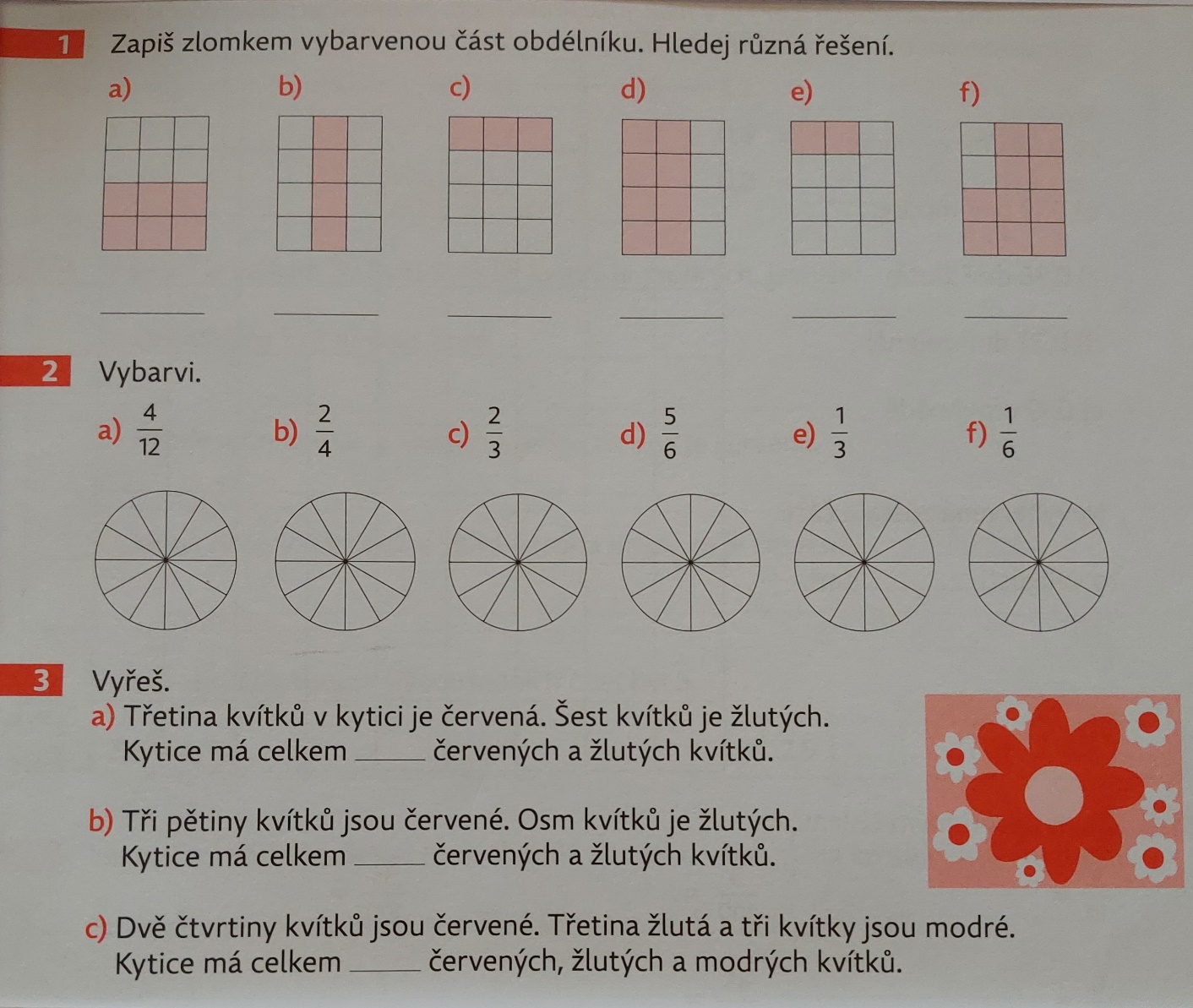 